QUOTATION REQUEST FORMQUOTATION REQUEST FORM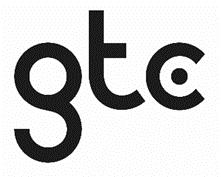 Date:CUSTOMER DETAILSCUSTOMER DETAILSCUSTOMER DETAILSCUSTOMER DETAILSDeveloper Name:Developer Address:Enquier Name(if different):Enquirer Address:Contact Name:Telephone:Contact Email:DEVELOPMENT DETAILSDEVELOPMENT DETAILSDEVELOPMENT DETAILSDEVELOPMENT DETAILSDEVELOPMENT DETAILSDEVELOPMENT DETAILSDEVELOPMENT DETAILSSite Address:Site Postcode:Quote Type:UtilityElectricityFibreWaterWasteGasHeatNo of Domestic PlotsNo of Commercial PlotsNON DOMESTIC DETAILSNON DOMESTIC DETAILSNON DOMESTIC DETAILSNON DOMESTIC DETAILSNON DOMESTIC DETAILSNON DOMESTIC DETAILSType of Unite.g. School, Retail, etc.GIA(sqm)Electric Peak(kVA)Water Peak(l/s)Gas Peak(kW)Gas AQ(kWh)ELECTRICAL DISTURBING LOADSELECTRICAL DISTURBING LOADSELECTRICAL DISTURBING LOADSELECTRICAL DISTURBING LOADSELECTRICAL DISTURBING LOADSELECTRICAL DISTURBING LOADSELECTRICAL DISTURBING LOADSType of Loade.g. Landlord, Motor Pump, etc.No. requiredPhases (Single or Three)Load (kVA)Type of Starter (eg Soft Start)Type of Starter (eg Soft Start)Starting current (A)If a Pumping Station is required, the peak discharge flowrate (l/s) is:If a Pumping Station is required, the peak discharge flowrate (l/s) is:If a Pumping Station is required, the peak discharge flowrate (l/s) is:If a Pumping Station is required, the peak discharge flowrate (l/s) is:If a Pumping Station is required, the peak discharge flowrate (l/s) is:Please include an assumed Pumping Station load of 5kVA (soft start) in my quotation as the load details are unknown.Please include an assumed Pumping Station load of 5kVA (soft start) in my quotation as the load details are unknown.Please include an assumed Pumping Station load of 5kVA (soft start) in my quotation as the load details are unknown.Please include an assumed Pumping Station load of 5kVA (soft start) in my quotation as the load details are unknown.Please include an assumed Pumping Station load of 5kVA (soft start) in my quotation as the load details are unknown.INFORMATION REQUIRED FOR ALL QUOTESAttachedSite Location Plan and Site Boundary Drawing:Letter of Authority (if application is not direct from the Developer):INFORMATION REQUIRED FOR FIRM QUOTESAttachedScaled Site Plan (in DWG or PDF format):Housing schedule showing number of bedrooms per housetype:Future Development please indicate location on your enclosed plan & state number of units:ELECTRIC INTERNAL METER POSITIONS FOR FLATSELECTRIC INTERNAL METER POSITIONS FOR FLATS1 Meters in communal cupboard on ground floor – Please show meter group position on site plan2 Meters in communal cupboard on each floor - Please provide floor plans, showing group meter positions3 Meter positions in each flats - Please provide floor plans showing each meter position & riser routesTYPE OF HEATINGDomestic Heating TypeGas:ASHP/GSHP:Domestic Heating TypeNetwork Heat:Panel Heaters:For ASHP, GSHP, Panel or other electric:Manufacturer: Manufacturer: Manufacturer: Manufacturer: For ASHP, GSHP, Panel or other electric:Models/Range: Models/Range: Models/Range: Models/Range: OTHER DETAILSOTHER DETAILSPreferred locations for substations, PRIs and other utility distribution infrastructure shown on the plan provided?Y   /  N If there are any blocks of flats, are these buildings timber framed?Y   /  N Are any internal gas meters required? If yes, floor plans showing the meter positions and riser/laterals routes are required.Y   /  N For Wastewater quotes, would you like GTC to include adoption of the Pumping Station(s) and SuDS (where possible)? If yes, please provide drainage strategy plans.Y   /  N Is the site brownfield/regeneration?Y   /  N Any other comments to be considered for your development:Please provide all information possible to avoid undue delay.  If there are any issues with the information required please contact GTC on 01359 240154A quotation for street lighting or temporary builders supply (TBS) will be provided on request after acceptance of a GTC quotation